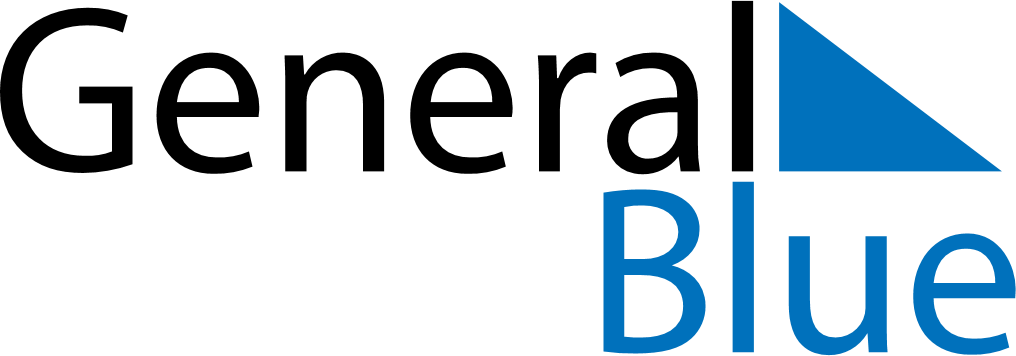 July 2019July 2019July 2019BelgiumBelgiumSUNMONTUEWEDTHUFRISAT123456789101112131415161718192021222324252627National Holiday28293031